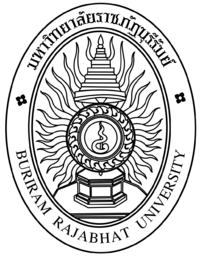 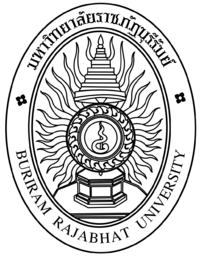 รายงานผลการดำเนินการของรายวิชาหมวดที่ 1 ข้อมูลทั่วไปหมวดที่ 2  การจัดการเรียนการสอนที่เปรียบเทียบกับแผนการสอน1. รายงานชั่วโมงการสอนจริงเทียบกับแผนการสอน2. หัวข้อที่สอนไม่ครอบคลุมตามแผน3. ประสิทธิผลของวิธีสอนที่ทำให้เกิดผลการเรียนรู้ตามที่ระบุในรายละเอียดของรายวิชา3. ประสิทธิผลของวิธีสอนที่ทำให้เกิดผลการเรียนรู้ตามที่ระบุในรายละเอียดของรายวิชา (ต่อ)หมวดที่ 3 สรุปผลการจัดการเรียนการสอนของรายวิชาหมวดที่ 4 ปัญหาและผลกระทบต่อการดำเนินการ1. ประเด็นด้านทรัพยากรประกอบการเรียนและสิ่งอำนวยความสะดวก2. ประเด็นด้านการบริหารและองค์กรหมวดที่ 5  การประเมินรายวิชาหมวดที่ 6 แผนการปรับปรุง       ลงชื่อ              								     อาจารย์ชุลีกานต์ สายเนตร                                                                     อาจารย์รายวิชา 0002601                                                                           วิทยาศาสตร์และคณิตศาสตร์พื้นฐานในชีวิตประจำวัน                                                                             วันที่รายงาน 21 มีนาคม พ.ศ. 2562ชื่อสถาบันอุดมศึกษา :  มหาวิทยาลัยราชภัฏบุรีรัมย์คณะ/สาขาวิชา  :  คณะวิทยาศาสตร์  1.  รหัสและชื่อรายวิชารหัสวิชา  0002601   ชื่อรายวิชา  วิทยาศาสตร์และคณิตศาสตร์พื้นฐานในชีวิตประจำวัน                                           (Fundamental  Sciences and  Mathematics  in Everyday Life)2.  รายวิชาที่ต้องเรียนมาก่อน (Pre-requisite) (ถ้ามี) 	ไม่มี3.  อาจารย์ผู้รับผิดชอบ อาจารย์ผู้สอนและกลุ่มเรียน (Section)อาจารย์ผู้รับผิดชอบ   1. อาจารย์รัชนีกร  ทบประดิษฐ์                             2. อาจารย์วิชญาพร  จันทะนันท์   อาจารย์ผู้สอน  อาจารย์ สมภพ กาญจนะ, ดร. เขมิกา อารมณ์, อาจารย์ เทวิกา กีรติบูรณะและอาจารย์ชุลีกานต์ สายเนตรกลุ่มเรียน   ภาษาอังกฤษธุรกิจ หมู่ 2 รุ่น 62 Sec. 064.   ภาคการศึกษา/ปีการศึกษาที่เปิดสอนรายวิชา  ภาคการศึกษาที่  2 ปีการศึกษา  25625.  สถานที่เรียน    มหาวิทยาลัยราชภัฏบุรีรัมย์หัวข้อจำนวนชั่วโมงตามแผนการสอนจำนวนชั่วโมงที่ได้สอนจริงระบุสาเหตุที่การสอนจริงต่างจากแผนการสอนหากมีความแตกต่างเกิน 25 %ตรรกศาสตร์และการให้เหตุผล เหตุผลเชิงอุปนัยและนิรนัย การใช้แผนภาพแสดงการอ้างเหตุผล33-ตรรกศาสตร์สัญลักษณ์33-การทดสอบความสมเหตุสมผล33-ระบบเลขฐาน33สารอาหาร 1. คาร์โบโฮเดรต 2. โปรตีน 3. ไขมัน4. วิตามิน 5.เกลือแร่  6. น้ำ33-สารปรุงแต่งอาหาร 1. สารปรุงแต่งอาหารหรือสารเจือปนอาหาร2. ประเภทสารปรุงแต่งอาหาร3. ตัวอย่างอันตรายจากสารเคมีที่ห้ามใช้ในการปรุงแต่งอาหาร4. สิ่งที่ควรคำนึงถึงก่อนบริโภค33-เครื่องสำอาง  1. ความหมายของเครื่องสำอาง2. รายละเอียดของเครื่องสำอางบางชนิด3. รายการวัตถุห้ามใช้ในเครื่องสำอางในประเทศไทย4. อันตรายจากการใช้เครื่องสำอาง5. การใช้เครื่องสำอางอย่างถูกวิธี33-สารเคมีในภาคการเกษตรและอุตสาหกรรม 1. สารเคมีในภาคเกษตรกรรมการจำแนกสารเคมีป้องกันกำจัดศัตรูพืช2. อาการของพิษของสารเคมีกำจัดศัตรูพืช3. สารเคมีในภาคอุตสาหกรรมสารพิษที่ใช้ในโรงงานอุตสาหกรรม4. การปฐมพยาบาลเบื้องต้น การปฐมพยาบาลอย่างง่าย เมื่อรับผิดจากสารเคมี33-สอบกลางภาค22-ความน่าจะเป็น1. การทดลองสุ่ม  แซมเปิลสเปซ เหตุการณ์ การดำเนินการระหว่างเซต2. เทคนิคการนับ3. การจัดลำดับและการจัดหมู่33-ความน่าจะเป็น1. การคำนวณความน่าจะเป็น2. กฎของความน่าจะเป็น,3. ความน่าจะเป็นแบบมีเงื่อนไข4. เหตุการณ์อิสระ33-การศึกษาความสัมพันธ์ของตัวแปรต่าง ๆ 1. มาตราการวัด2. ความหมายและชนิดของตัวแปร3. การหาความสัมพันธ์ระหว่างตัวแปร 33-การประยุกต์ใช้สถิติเพื่อการคาดการณ์และการแก้ปัญหา1. ข้อมูลสถิติ2. เทคนิคทางสถิติ ได้แก่ สถิติพรรณนา และสถิติอ้างอิง3. การประยุกต์ทางสถิติในศาสตร์ต่าง ๆ 33-ความรู้เบื้องต้นเกี่ยวกับสุขภาพ33-โภชนาการเพื่อสุขภาพ33-การออกกำลังกายเพื่อสุขภาพ33-สรุปองค์ความรู้ด้านสุขภาพและ
ทดสอบย่อย33-สอบปลายภาค22-หัวข้อที่ทำการสอนไม่ครอบคลุมตามแผน (ถ้ามี)นัยสำคัญของหัวข้อที่สอนไม่ครอบคลุมตามแผน แนวทางชดเชยไม่มีไม่มีไม่มีผลการเรียนรู้วิธีสอนที่ระบุในรายละเอียดรายวิชาประสิทธิผลประสิทธิผลปัญหาของการใช้วิธีสอน (ถ้ามี) พร้อมข้อเสนอแนะในการแก้ไขผลการเรียนรู้วิธีสอนที่ระบุในรายละเอียดรายวิชามีไม่มีปัญหาของการใช้วิธีสอน (ถ้ามี) พร้อมข้อเสนอแนะในการแก้ไขคุณธรรม จริยธรรม1.  เช็คชื่อก่อนทำการสอนทุกครั้ง2.  ฝึกหัดทำโจทย์ในชั้นเรียน3.  จับกลุ่มทำแบบฝึกหัด4. แสดงความคิดเห็น / ถามข้อสงสัยความรู้1.  ศึกษาเอกสารประกอบการสอน2.  บรรยาย3.  แก้โจทย์ปัญหาในชั้นเรียน4.  สนทนาซักถาม5.  ทำแบบฝึกหัดท้ายบทนักศึกษาบางคนไม่มีความมั่นใจในการทำแบบฝึกหัด จึงต้องใช้การกระตุ้นในห้องเรียน โดยการให้งานในชั้นเรียน และเดินอธิบายเป็นรายบุคคลทักษะทางปัญญา1. มอบหมายงานเป็นรายบุคคล2. นักศึกษาร่วมกันแสดงความคิดเห็นและอภิปรายภายในชั้นนักศึกษาร่วมแสดงความคิดเห็นน้อยทักษะความสัมพันธ์ระหว่างบุคคลและความรับผิดชอบ1. การทำงานเป็นกลุ่ม การปฏิบัติหน้าที่และความรับผิดชอบกลุ่ม2. การแลกเปลี่ยนเรียนรู้ และแลกเปลี่ยนความคิดเห็นภายในกลุ่ม  และระหว่างกลุ่ม 3. การปฏิบัติรายบุคคล 4. การนำเสนอผลงานผลการเรียนรู้วิธีสอนที่ระบุในรายละเอียดรายวิชาประสิทธิผลปัญหาของการใช้วิธีสอน (ถ้ามี) พร้อมข้อเสนอแนะในการแก้ไขทักษะการวิเคราะห์เชิงตัวเลข  การสื่อสาร และการใช้เทคโนโลยีสารสนเทศ1. การศึกษาค้นคว้าข้อมูลด้วยตนเองจากแหล่งเรียนรู้ออนไลน์และสื่อต่าง ๆ2. การนำเสนอผลงานด้วยวิธีการบรรยายประกอบจากสื่อเทคโนโลยี3. การส่งงาน การตรวจงานและแก้ไขผลงาน4. ข้อเสนอการดำเนินการเพื่อปรับปรุงวิธีสอน          - มหาวิทยาลัยควรดำเนินการติดตั้งเครื่องโปรเจคเตอร์ให้ครบทุกห้องเรียน เพื่อสะดวกในการบรรยายและนำเสนอผลงาน         - นักศึกษาบางคนยังขาดความรู้ความเข้าใจในเนื้อหาพื้นฐานทางคณิตศาสตร์บางเรื่อง ทำให้ต้องมีการปูพื้นฐาน ทำให้ใช้เวลาในการอธิบายค่อนข้างมาก         - ควรเพิ่มแบบฝึกหัดเสริมทักษะเพื่อให้นักศึกษาได้ทบทวนทำความเข้าใจเนื้อหาให้มากขึ้น         - นักศึกษาที่เรียนมีทั้งสายวิทย์และสายศิลป์  ทำให้เกิดความแตกต่างในรับรู้เนื้อหา  อาจจะต้องเพิ่มเติมแบบฝึกหัดและทบทวนให้กับนักศึกษาเพื่อไม่ให้เกิดความแตกต่างมากเกินไป4. ข้อเสนอการดำเนินการเพื่อปรับปรุงวิธีสอน          - มหาวิทยาลัยควรดำเนินการติดตั้งเครื่องโปรเจคเตอร์ให้ครบทุกห้องเรียน เพื่อสะดวกในการบรรยายและนำเสนอผลงาน         - นักศึกษาบางคนยังขาดความรู้ความเข้าใจในเนื้อหาพื้นฐานทางคณิตศาสตร์บางเรื่อง ทำให้ต้องมีการปูพื้นฐาน ทำให้ใช้เวลาในการอธิบายค่อนข้างมาก         - ควรเพิ่มแบบฝึกหัดเสริมทักษะเพื่อให้นักศึกษาได้ทบทวนทำความเข้าใจเนื้อหาให้มากขึ้น         - นักศึกษาที่เรียนมีทั้งสายวิทย์และสายศิลป์  ทำให้เกิดความแตกต่างในรับรู้เนื้อหา  อาจจะต้องเพิ่มเติมแบบฝึกหัดและทบทวนให้กับนักศึกษาเพื่อไม่ให้เกิดความแตกต่างมากเกินไป4. ข้อเสนอการดำเนินการเพื่อปรับปรุงวิธีสอน          - มหาวิทยาลัยควรดำเนินการติดตั้งเครื่องโปรเจคเตอร์ให้ครบทุกห้องเรียน เพื่อสะดวกในการบรรยายและนำเสนอผลงาน         - นักศึกษาบางคนยังขาดความรู้ความเข้าใจในเนื้อหาพื้นฐานทางคณิตศาสตร์บางเรื่อง ทำให้ต้องมีการปูพื้นฐาน ทำให้ใช้เวลาในการอธิบายค่อนข้างมาก         - ควรเพิ่มแบบฝึกหัดเสริมทักษะเพื่อให้นักศึกษาได้ทบทวนทำความเข้าใจเนื้อหาให้มากขึ้น         - นักศึกษาที่เรียนมีทั้งสายวิทย์และสายศิลป์  ทำให้เกิดความแตกต่างในรับรู้เนื้อหา  อาจจะต้องเพิ่มเติมแบบฝึกหัดและทบทวนให้กับนักศึกษาเพื่อไม่ให้เกิดความแตกต่างมากเกินไป4. ข้อเสนอการดำเนินการเพื่อปรับปรุงวิธีสอน          - มหาวิทยาลัยควรดำเนินการติดตั้งเครื่องโปรเจคเตอร์ให้ครบทุกห้องเรียน เพื่อสะดวกในการบรรยายและนำเสนอผลงาน         - นักศึกษาบางคนยังขาดความรู้ความเข้าใจในเนื้อหาพื้นฐานทางคณิตศาสตร์บางเรื่อง ทำให้ต้องมีการปูพื้นฐาน ทำให้ใช้เวลาในการอธิบายค่อนข้างมาก         - ควรเพิ่มแบบฝึกหัดเสริมทักษะเพื่อให้นักศึกษาได้ทบทวนทำความเข้าใจเนื้อหาให้มากขึ้น         - นักศึกษาที่เรียนมีทั้งสายวิทย์และสายศิลป์  ทำให้เกิดความแตกต่างในรับรู้เนื้อหา  อาจจะต้องเพิ่มเติมแบบฝึกหัดและทบทวนให้กับนักศึกษาเพื่อไม่ให้เกิดความแตกต่างมากเกินไป1.  จำนวนนักศึกษาที่ลงทะเบียนเรียน                      40     คน          2.  จำนวนนักศึกษาที่คงอยู่เมื่อสิ้นสุดภาคการศึกษา      40     คน3.  จำนวนนักศึกษาที่เพิกถอน ( W )                        -      คน         4. การกระจายของระดับคะแนน (เกรด)5. ปัจจัยที่ทำให้ระดับคะแนนผิดปกติ (ถ้ามี)     ไม่มี  6.  ความคลาดเคลื่อนจากแผนการประเมินผลที่กำหนด ไว้ในรายละเอียดรายวิชา       6.1 ความคลาดเคลื่อนด้านกำหนดเวลาการประเมิน  6.  ความคลาดเคลื่อนจากแผนการประเมินผลที่กำหนด ไว้ในรายละเอียดรายวิชา       6.1 ความคลาดเคลื่อนด้านกำหนดเวลาการประเมิน  ความคลาดเคลื่อนเหตุผลไม่มีไม่มี      6.2 ความคลาดเคลื่อนด้านวิธีการประเมินผลการเรียนรู้ (ถ้ามี)       6.2 ความคลาดเคลื่อนด้านวิธีการประเมินผลการเรียนรู้ (ถ้ามี) ความคลาดเคลื่อนเหตุผลการประเมินผลจากการสังเกตพฤติกรรมของนักศึกษาเกี่ยวกับคุณธรรม จริยธรรมวิชาชีพ ไม่สามารถกระทำได้ทุกคนเพราะการแสดงออก ความมีคุณธรรมของนักศึกษา          แต่ละคนมีความแตกต่างกันเพราะเป็นเรื่องข้างในจิตใจ 7.  การทวนสอบมาตรฐานผลสัมฤทธิ์ของนักศึกษา 7.  การทวนสอบมาตรฐานผลสัมฤทธิ์ของนักศึกษา วิธีการทวนสอบสรุปผลประชุมกรรมการพิจารณาผลการเรียนรายวิชาที่ประชุมอนุมัติผลการเรียนปัญหาในการใช้แหล่งทรัพยากรประกอบการเรียนการสอน (ถ้ามี)ผลกระทบห้องเรียนมีเครื่องโปรเจ็คเตอร์ที่ใช้ในการสอนค่อนข้างเก่า ทำให้ฉายภาพเนื้อหาการบรรยายไม่ชัด ทำให้ผู้เรียนได้รับความรู้ความเข้าใจได้ไม่สมบูรณ์ตามวัตถุประสงค์อุปสรรคด้านการบริหาร (ถ้ามี)ผลกระทบต่อผลการเรียนรู้ของนักศึกษาไม่มีไม่มี1.  ผลการประเมินรายวิชาโดยนักศึกษา (แนบเอกสารการประเมินรายวิชา)1.1 ข้อวิพากษ์ที่สำคัญจากผลการประเมินโดยนักศึกษา       จากแบบประเมินพบว่าการเรียนการสอนรายวิชา 0002601 วิทยาศาสตร์และคณิตศาสตร์พื้นฐานในชีวิตประจำวัน นักศึกษาส่วนใหญ่พึงพอใจกับการเรียนการสอน แต่ควรเพิ่มการมอบหมายงานให้เรียนรู้ด้วยตนเองจากแหล่งเรียนรู้อื่นและมอบหมายงานให้นักศึกษาทำอย่างเหมาะสม1.2 ความเห็นของอาจารย์ผู้สอนต่อข้อวิพากษ์ตามข้อ 1.1         ควรนำเอกสารอ้างอิงจากหลาย ๆ สื่อมาประกอบการสอน  เพื่อให้นักศึกษาเรียนรู้และค้นคว้าเพิ่มเติม2.  ผลการประเมินรายวิชาโดยวิธีอื่น2.1 ข้อวิพากษ์ที่สำคัญจากผลการประเมินโดยวิธีอื่น          นักศึกษาบางส่วนมีปัญหาเรื่องห้องเรียน เนื่องจากมีการปรับเปลี่ยนห้องเรียน/อาคารเรียน ทำให้นักศึกษาสับสน และทำให้เข้าเรียนสาย2.2 ความเห็นของอาจารย์ผู้สอนต่อข้อวิพากษ์ตามข้อ 2.1            การเปลี่ยนห้องเรียน/อาคารเรียน ทั้งนี้เนื่องมาจากเพื่อความเหมาะสมกับการเรียนการสอนในแต่ละกลุ่มวิชา และหากมีการเปลี่ยนห้องเรียน/อาคารเรียน อาจารย์ควรชี้แจงให้นักศึกษาทราบโดยทั่วกัน1. ความก้าวหน้าของการปรับปรุงการเรียนการสอนตามที่เสนอในรายงาน/รายวิชาครั้งที่ผ่านมา1. ความก้าวหน้าของการปรับปรุงการเรียนการสอนตามที่เสนอในรายงาน/รายวิชาครั้งที่ผ่านมา1. ความก้าวหน้าของการปรับปรุงการเรียนการสอนตามที่เสนอในรายงาน/รายวิชาครั้งที่ผ่านมา1. ความก้าวหน้าของการปรับปรุงการเรียนการสอนตามที่เสนอในรายงาน/รายวิชาครั้งที่ผ่านมาแผนการปรับปรุงของภาคเรียนที่ผ่านมา/ปีการศึกษาที่ผ่านมาแผนการปรับปรุงของภาคเรียนที่ผ่านมา/ปีการศึกษาที่ผ่านมาผลการดำเนินงานผลการดำเนินงาน1. ปรับปรุงเอกสารประกอบการสอนให้มีความทันสมัย 2. สร้างแบบฝึกหัดเพิ่มเติมที่นอกเหนือจากแบบฝึกหัดท้ายบทเรียน1. ปรับปรุงเอกสารประกอบการสอนให้มีความทันสมัย 2. สร้างแบบฝึกหัดเพิ่มเติมที่นอกเหนือจากแบบฝึกหัดท้ายบทเรียน- ได้เอกสารประกอบการสอนที่ดีขึ้น- ได้แบบฝึกหัดปรับพื้นฐานการเรียนรู้ทั้งด้านวิทยาศาสตร์และคณิตศาสตร์ในชีวิตประจำวัน- ได้เอกสารประกอบการสอนที่ดีขึ้น- ได้แบบฝึกหัดปรับพื้นฐานการเรียนรู้ทั้งด้านวิทยาศาสตร์และคณิตศาสตร์ในชีวิตประจำวัน2. การดำเนินการอื่น ๆ ในการปรับปรุงรายวิชา    ปรับวิธีการสอน  เพิ่มตัวอย่างให้นักศึกษาลองทำท้ายชั่วโมงและจัดอภิปรายกลุ่มย่อย เพื่อกระตุ้นให้เกิดความตั้งใจเรียนพร้อมกับเป็นการตรวจสอบว่านักศึกษาเข้าใจหรือไม่2. การดำเนินการอื่น ๆ ในการปรับปรุงรายวิชา    ปรับวิธีการสอน  เพิ่มตัวอย่างให้นักศึกษาลองทำท้ายชั่วโมงและจัดอภิปรายกลุ่มย่อย เพื่อกระตุ้นให้เกิดความตั้งใจเรียนพร้อมกับเป็นการตรวจสอบว่านักศึกษาเข้าใจหรือไม่2. การดำเนินการอื่น ๆ ในการปรับปรุงรายวิชา    ปรับวิธีการสอน  เพิ่มตัวอย่างให้นักศึกษาลองทำท้ายชั่วโมงและจัดอภิปรายกลุ่มย่อย เพื่อกระตุ้นให้เกิดความตั้งใจเรียนพร้อมกับเป็นการตรวจสอบว่านักศึกษาเข้าใจหรือไม่2. การดำเนินการอื่น ๆ ในการปรับปรุงรายวิชา    ปรับวิธีการสอน  เพิ่มตัวอย่างให้นักศึกษาลองทำท้ายชั่วโมงและจัดอภิปรายกลุ่มย่อย เพื่อกระตุ้นให้เกิดความตั้งใจเรียนพร้อมกับเป็นการตรวจสอบว่านักศึกษาเข้าใจหรือไม่3. ข้อเสนอแผนการปรับปรุงสำหรับภาคการศึกษา/ปีการศึกษาต่อไป3. ข้อเสนอแผนการปรับปรุงสำหรับภาคการศึกษา/ปีการศึกษาต่อไป3. ข้อเสนอแผนการปรับปรุงสำหรับภาคการศึกษา/ปีการศึกษาต่อไป3. ข้อเสนอแผนการปรับปรุงสำหรับภาคการศึกษา/ปีการศึกษาต่อไปข้อเสนอกำหนดเวลาที่ควรแล้วเสร็จกำหนดเวลาที่ควรแล้วเสร็จผู้รับผิดชอบ1. ปรับปรุงพัฒนาเอกสารประกอบการสอนให้ดียิ่งขึ้น2. ปรับเนื้อหาวิชา ให้เหมาะสมกับความสำคัญในช่วงเวลาก่อนเปิดภาคการศึกษาขณะดำเนินการสอนก่อนเปิดภาคการศึกษาขณะดำเนินการสอนคณาจารย์คณะวิทยาศาสตร์  4. ข้อเสนอแนะของอาจารย์ผู้รับผิดชอบรายวิชา/ต่ออาจารย์ผู้รับผิดชอบหลักสูตร      ไม่มี4. ข้อเสนอแนะของอาจารย์ผู้รับผิดชอบรายวิชา/ต่ออาจารย์ผู้รับผิดชอบหลักสูตร      ไม่มี4. ข้อเสนอแนะของอาจารย์ผู้รับผิดชอบรายวิชา/ต่ออาจารย์ผู้รับผิดชอบหลักสูตร      ไม่มี4. ข้อเสนอแนะของอาจารย์ผู้รับผิดชอบรายวิชา/ต่ออาจารย์ผู้รับผิดชอบหลักสูตร      ไม่มี